A2                                    Sports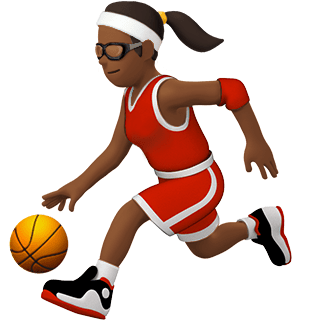 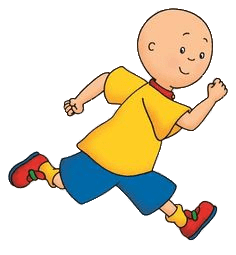 These three sports are different. When you play football and basketball you need a ball but when you go jogging you don’t need a ball. 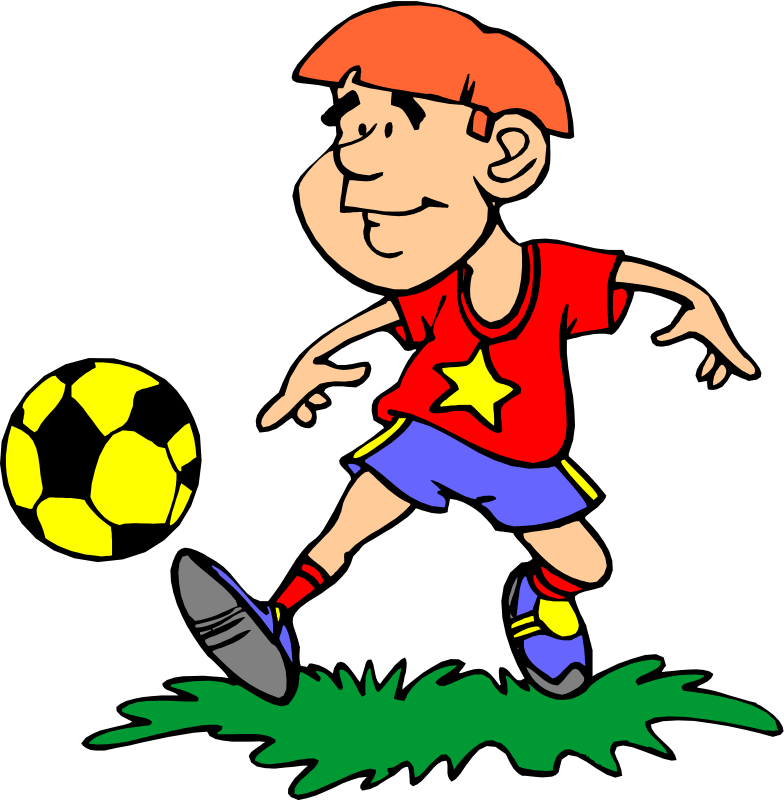 Can you tell me some other sports that you need a ball to play them and some others that you can do without a ball?Name: ____________________________    Surname: ____________________________    Nber: ____   Grade/Class: _____Name: ____________________________    Surname: ____________________________    Nber: ____   Grade/Class: _____Name: ____________________________    Surname: ____________________________    Nber: ____   Grade/Class: _____Assessment: _____________________________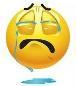 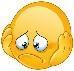 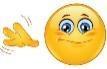 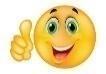 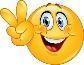 Date: ___________________________________________________    Date: ___________________________________________________    Assessment: _____________________________Teacher’s signature:___________________________Parent’s signature:___________________________